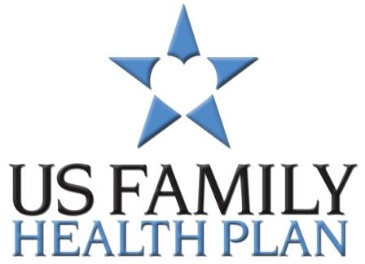 Dear US Family Health Plan Members,On January 1, 2018 there will be changes to the TRICARE benefit. US Family Health Plan members will not be affected. Your coverage with us will remain the same. Our members will continue to receive TRICARE Prime coverage with US Family Health Plan care.TRICARE Standard will be eliminated and replaced with TRICARE Select effective 1/1/2018TRICARE Standard beneficiaries will be auto assigned to TRICARE Select on 1/1/2018.TRICARE will divide beneficiaries into two groups. GROUP A and Group B.Group A: If you or your sponsor’ initial enlistment or appointment occurred before 1/1/2018Group B: If you or your sponsors’ initial enlistment or appointment occurs on or after 1/1/2018TRICARE benefit year is switching from a fiscal year to a calendar year effective 1/1/2018.For additional information on these changes visit www.tricare.mil or call US Family Health Plan @ 1800 241-4848 option#3.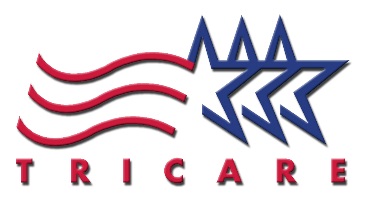 